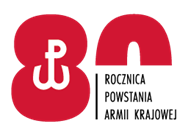 Kutno, 9 maja 2022 r.INFORMACJA Z OTWARCIA OFERTNA STRONĘ INTERNETOWĄ PROWADZONEGO POSTĘPOWANIADotyczy: postępowania prowadzonego w trybie nieograniczonym pn.: Dostawa indywidualnego wyposażenia               nawigacyjnego oraz spadochronowo – desantowego - sprawa 58/2022Zamawiający – Wydział Techniki Lotniczej 3. Regionalnej Bazy Logistycznej, ul. Bohaterów Walk nad Bzurą, 99-300 Kutno informuje, że w dniu 09.05.2022 r. o godzinie 08:05 dokonano otwarcia ofert w przedmiotowym postępowaniu oraz na podstawie art. 222 ust. 5 ustawy 
z dnia 11 września 2019 r. Prawo zamówień publicznych (Dz. U. z 2021 r. poz. 1129 ze zm.) udostępnia informacje o ofertach, które zostały otwarte.                           Z poważaniemKOMENDANT 3. REGIONALNEJ BAZY LOGISTYCZNEJz upoważnieniaSZEF TECHNIKI LOTNICZEJ(-) ppłk Mirosław MAJEWSKIIwona IWOŁA (tel. 261 430 104)09.05.2022 r.3RBLog-SZPB.2612Numer ofertyWykonawca/nazwa albo imię i nazwisko oraz siedziba 
lub miejsce prowadzonej działalności gospodarczej albo miejsce zamieszkania/Część zamówieniaCenyzawarte w ofertach1Avitec Sp. z o.o.ul. Wincentego Pola 35A58-500 Jelenia Góra130.313,35 zł1Avitec Sp. z o.o.ul. Wincentego Pola 35A58-500 Jelenia Góra6354.978,00 zł1Avitec Sp. z o.o.ul. Wincentego Pola 35A58-500 Jelenia Góra1135.670,00 zł1Avitec Sp. z o.o.ul. Wincentego Pola 35A58-500 Jelenia Góra1220.664,00 zł1Avitec Sp. z o.o.ul. Wincentego Pola 35A58-500 Jelenia Góra1768.818,50 zł1Avitec Sp. z o.o.ul. Wincentego Pola 35A58-500 Jelenia Góra1812.336,90 zł1Avitec Sp. z o.o.ul. Wincentego Pola 35A58-500 Jelenia Góra1922.533,60 zł2AIR-POL Sp. z o.o. ul. Olszankowa 52 05-120 Legionowo1134.400,00 zł2AIR-POL Sp. z o.o. ul. Olszankowa 52 05-120 Legionowo1214.637,00 zł2AIR-POL Sp. z o.o. ul. Olszankowa 52 05-120 Legionowo1776.260,00 zł2AIR-POL Sp. z o.o. ul. Olszankowa 52 05-120 Legionowo1813.837,50 zł2AIR-POL Sp. z o.o. ul. Olszankowa 52 05-120 Legionowo1930.725,40 zł3Ha3o Krzysztof Hurasul. Wigury 205-119 Legionowo109.100,00 zł3Ha3o Krzysztof Hurasul. Wigury 205-119 Legionowo139.180,00 zł3Ha3o Krzysztof Hurasul. Wigury 205-119 Legionowo149.180,00 zł4Parasnake Arkadiusz Szewczykul. Żeromskiego 3025-370 Kielce23.567,00 zł4Parasnake Arkadiusz Szewczykul. Żeromskiego 3025-370 Kielce362.730,00 zł4Parasnake Arkadiusz Szewczykul. Żeromskiego 3025-370 Kielce43.567,00 zł4Parasnake Arkadiusz Szewczykul. Żeromskiego 3025-370 Kielce584.870,00 zł4Parasnake Arkadiusz Szewczykul. Żeromskiego 3025-370 Kielce6239.727,00 zł4Parasnake Arkadiusz Szewczykul. Żeromskiego 3025-370 Kielce723.616,00 zł4Parasnake Arkadiusz Szewczykul. Żeromskiego 3025-370 Kielce810.332,00 zł4Parasnake Arkadiusz Szewczykul. Żeromskiego 3025-370 Kielce956.826,00 zł4Parasnake Arkadiusz Szewczykul. Żeromskiego 3025-370 Kielce1011.685,00 zł4Parasnake Arkadiusz Szewczykul. Żeromskiego 3025-370 Kielce1135.670,00 zł4Parasnake Arkadiusz Szewczykul. Żeromskiego 3025-370 Kielce1213.776,00 zł4Parasnake Arkadiusz Szewczykul. Żeromskiego 3025-370 Kielce1772.570,00 zł4Parasnake Arkadiusz Szewczykul. Żeromskiego 3025-370 Kielce1812.177,00 zł4Parasnake Arkadiusz Szewczykul. Żeromskiego 3025-370 Kielce1927.306,00 zł5TRAP Force sp. z o. o.ul. Chodkiewicza 897-200 Tomaszów Maz.1311.560,00 zł5TRAP Force sp. z o. o.ul. Chodkiewicza 897-200 Tomaszów Maz.1411.560,00 zł5TRAP Force sp. z o. o.ul. Chodkiewicza 897-200 Tomaszów Maz.1536.756,00 zł5TRAP Force sp. z o. o.ul. Chodkiewicza 897-200 Tomaszów Maz.1641.916,00 zł6FIRMA HANDLOWO USŁUGOWA „FENIX” Joanna Dobrowolskaul. Broniewskiego 1547-225 K-Koźle1113.430,60 zł6FIRMA HANDLOWO USŁUGOWA „FENIX” Joanna Dobrowolskaul. Broniewskiego 1547-225 K-Koźle28.610,00 zł6FIRMA HANDLOWO USŁUGOWA „FENIX” Joanna Dobrowolskaul. Broniewskiego 1547-225 K-Koźle45.904,00 zł6FIRMA HANDLOWO USŁUGOWA „FENIX” Joanna Dobrowolskaul. Broniewskiego 1547-225 K-Koźle552.398,00 zł6FIRMA HANDLOWO USŁUGOWA „FENIX” Joanna Dobrowolskaul. Broniewskiego 1547-225 K-Koźle723.616,00 zł6FIRMA HANDLOWO USŁUGOWA „FENIX” Joanna Dobrowolskaul. Broniewskiego 1547-225 K-Koźle139.340,00 zł6FIRMA HANDLOWO USŁUGOWA „FENIX” Joanna Dobrowolskaul. Broniewskiego 1547-225 K-Koźle149.340,00 zł6FIRMA HANDLOWO USŁUGOWA „FENIX” Joanna Dobrowolskaul. Broniewskiego 1547-225 K-Koźle1585.608,00 zł6FIRMA HANDLOWO USŁUGOWA „FENIX” Joanna Dobrowolskaul. Broniewskiego 1547-225 K-Koźle1685.608,00 zł7IPS Grzegorz Sobies i Jakub Rodziewicz s.c.ul. Rudawska 2758-533 Karpniki22.657,00 zł7IPS Grzegorz Sobies i Jakub Rodziewicz s.c.ul. Rudawska 2758-533 Karpniki350.184,00 zł7IPS Grzegorz Sobies i Jakub Rodziewicz s.c.ul. Rudawska 2758-533 Karpniki43.862,20 zł7IPS Grzegorz Sobies i Jakub Rodziewicz s.c.ul. Rudawska 2758-533 Karpniki559.224,50 zł7IPS Grzegorz Sobies i Jakub Rodziewicz s.c.ul. Rudawska 2758-533 Karpniki719.188,00 zł7IPS Grzegorz Sobies i Jakub Rodziewicz s.c.ul. Rudawska 2758-533 Karpniki89.870,75 zł7IPS Grzegorz Sobies i Jakub Rodziewicz s.c.ul. Rudawska 2758-533 Karpniki108.733,00 zł7IPS Grzegorz Sobies i Jakub Rodziewicz s.c.ul. Rudawska 2758-533 Karpniki1128.290,00 zł7IPS Grzegorz Sobies i Jakub Rodziewicz s.c.ul. Rudawska 2758-533 Karpniki1212.484,50 zł8AIR TEAM, s.r.o.Masarykovo namesti 35466471 Veverska BityskaRepublika Czeska25.400,00 zł (netto)8AIR TEAM, s.r.o.Masarykovo namesti 35466471 Veverska BityskaRepublika Czeska347.000,00 zł (netto)8AIR TEAM, s.r.o.Masarykovo namesti 35466471 Veverska BityskaRepublika Czeska46.600,00 zł (netto)8AIR TEAM, s.r.o.Masarykovo namesti 35466471 Veverska BityskaRepublika Czeska573.500,00 zł (netto)8AIR TEAM, s.r.o.Masarykovo namesti 35466471 Veverska BityskaRepublika Czeska728.400,00 zł (netto)8AIR TEAM, s.r.o.Masarykovo namesti 35466471 Veverska BityskaRepublika Czeska812.150.00 zł (netto)8AIR TEAM, s.r.o.Masarykovo namesti 35466471 Veverska BityskaRepublika Czeska969.930,00 zł (netto)8AIR TEAM, s.r.o.Masarykovo namesti 35466471 Veverska BityskaRepublika Czeska1015.500,00 zł (netto)